Obec Krušovce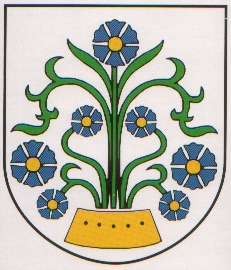 Oznámenie o zmene alebo zániku poplatkovej povinnosti k miestnemu poplatku za komunálne odpady a drobné stavebné odpadyMeno a priezvisko / Názov/Obchodné meno: .................................................................................... Dátum narodenia / IČO: .................................................................................... Adresa trvalého pobytu / Sídlo: .................................................................................... Štatutárny zástupca: .................................................................................... Názov a adresa prevádzky: ..................................................................................... Kontaktná osoba / č. tel. / e-mailová adresa: ..................................................................................... Fakturačná adresa: ...................................................................................../nevyplňuje sa v prípade, ak je zhodná s adresou trvalého pobytu, resp. sídlom/ Korešpondenčná adresa: ......................................................................................  Vývozy: Zánik poplatkovej povinnosti k / požadovaná zmena od/do: .................................................................Poplatník svojím podpisom potvrdzuje, že všetky uvedené údaje sú pravdivé a zodpovedá za prípadné škody, ktoré vzniknú uvedením nepravdivých alebo neúplných údajov. V ....................... dňa ..................................................................................................../Meno, priezvisko osoby oprávnenej konať za poplatníka, v prípade splnomocnenej osoby i deň splnomocnenia a priložená osvedčená kópia splnomocnenia/Typ nádobPočet kusovFrekvencia zberu110 l1100 l